Miyazaki International CollegeCourse SyllabusFall 2022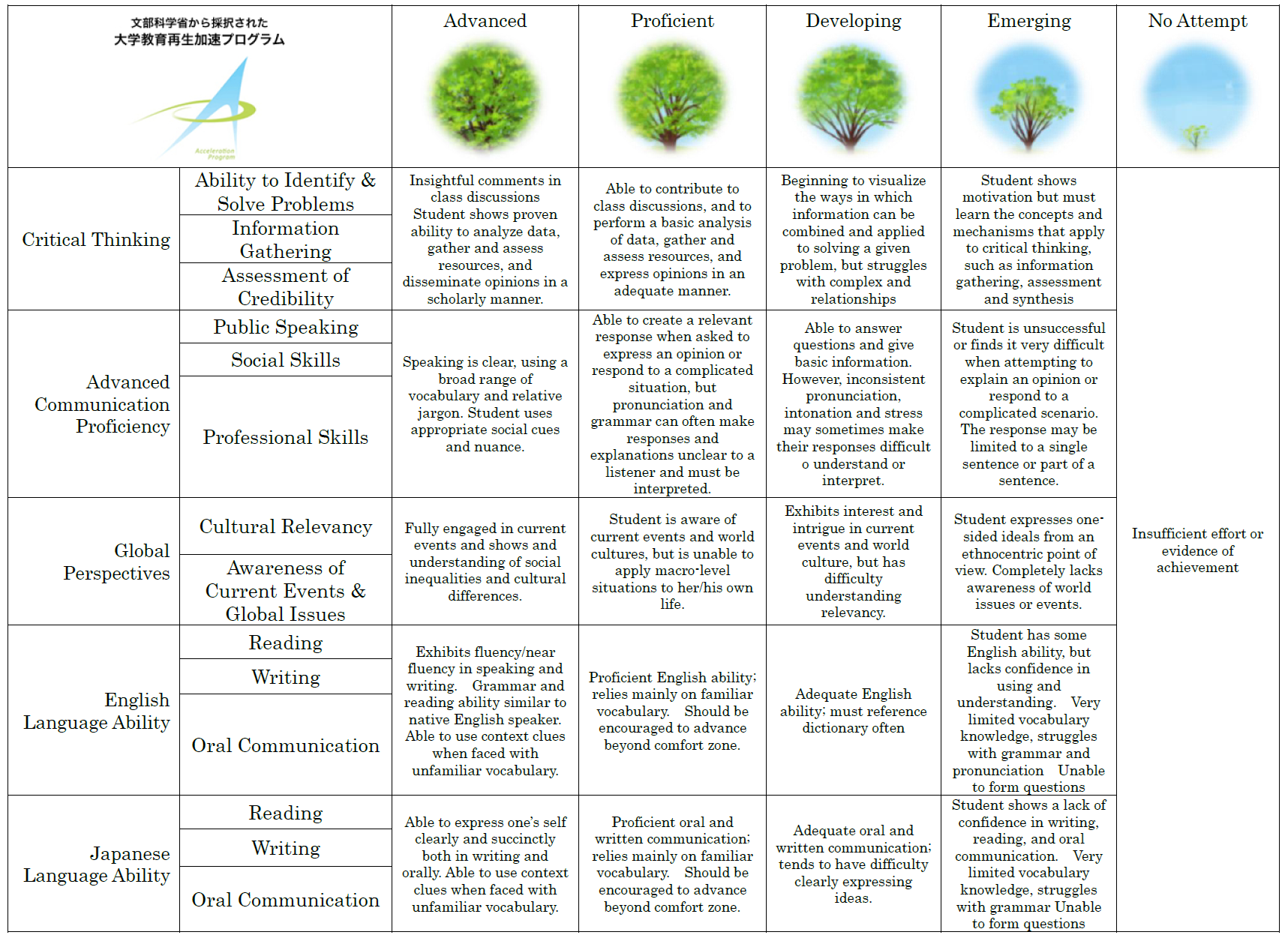 Course Title ( Credits )SAB202 Independent Study (2 Credits)Course Designation for TCN/AContent TeacherContent TeacherInstructorIain StanleyE-mail addressistanley@sky.miyazaki-mic.ac.jpOffice/ExtMIC2-106 / 3781Office hoursMon, Tue, Thu 16:15 – 17:15 or by appointment.Content TeacherContent TeacherInstructorAnthony DiazE-mail addressadiaz@sky.miyazaki-mic.ac.jpOffice/ExtMIC2-407 / 3732Office hoursMon, Tue, Thu 16:15 – 17:15 or by appointment.Course Description:Course Description:Course Description:Study of the local culture, social issues, or other aspects of the area in which students are located for Study Abroad. Students may conduct formal research or produce a work which reports on their extensive direct experience of the topic being studied.Study of the local culture, social issues, or other aspects of the area in which students are located for Study Abroad. Students may conduct formal research or produce a work which reports on their extensive direct experience of the topic being studied.Study of the local culture, social issues, or other aspects of the area in which students are located for Study Abroad. Students may conduct formal research or produce a work which reports on their extensive direct experience of the topic being studied.Course Objectives:Course Objectives:Course Objectives:In this course, the student conducts independent research guided by the course instructor. The goal is to plan and write a final paper that draws on and cites the research conducted by the student during the semester. To reach this goal, the student must:Discuss potential research topics with the course instructor.Formulate a research question with guidance from and approval of the course instructor.Conduct preliminary research and write an annotated bibliography.Write a 3750-word paperEnhance your research and citation skills.In addition, the student should:Choose a research topic that is interesting to the student and has academic merit (as determined through consultation with the course instructor).Expect guidance from the course instructor about selected research sources.Consult the course instructor to write a paper that adheres to the standards of academic English.Report progress to the course instructor and seek advice.Complete any revisions required by the course instructor before the final deadline.In this course, the student conducts independent research guided by the course instructor. The goal is to plan and write a final paper that draws on and cites the research conducted by the student during the semester. To reach this goal, the student must:Discuss potential research topics with the course instructor.Formulate a research question with guidance from and approval of the course instructor.Conduct preliminary research and write an annotated bibliography.Write a 3750-word paperEnhance your research and citation skills.In addition, the student should:Choose a research topic that is interesting to the student and has academic merit (as determined through consultation with the course instructor).Expect guidance from the course instructor about selected research sources.Consult the course instructor to write a paper that adheres to the standards of academic English.Report progress to the course instructor and seek advice.Complete any revisions required by the course instructor before the final deadline.In this course, the student conducts independent research guided by the course instructor. The goal is to plan and write a final paper that draws on and cites the research conducted by the student during the semester. To reach this goal, the student must:Discuss potential research topics with the course instructor.Formulate a research question with guidance from and approval of the course instructor.Conduct preliminary research and write an annotated bibliography.Write a 3750-word paperEnhance your research and citation skills.In addition, the student should:Choose a research topic that is interesting to the student and has academic merit (as determined through consultation with the course instructor).Expect guidance from the course instructor about selected research sources.Consult the course instructor to write a paper that adheres to the standards of academic English.Report progress to the course instructor and seek advice.Complete any revisions required by the course instructor before the final deadline.Teaching Methodology:Teaching Methodology:Teaching Methodology:Course objectives will be achieved through a variety of active learning teaching strategies, including but not limited to:Course objectives will be achieved through a variety of active learning teaching strategies, including but not limited to:Course objectives will be achieved through a variety of active learning teaching strategies, including but not limited to:Course Schedule:Course Schedule:Course Schedule:DayTopicContent/Activities1IntroductionExplanation of Course and Syllabus2Investigation of Research Topic(s)What is a research paper? How does it differ from a regular 5-paragraph paper? What are the steps in research? What are some example topics appropriate for the essay in this course?3Investigation of Research Topic(s)How to research?Research methods – quantitative vs qualitative.How to acquire knowledge?4Preliminary Research PhaseResearch questionsFormulating research questions and writing a thesis statement.5Planning and Research StagePlagiarism – what it is, how to avoid it.Paraphrasing6Planning and Research StageHow to write an annotated bibliography?Citation and citation methods.7Planning and Research StagePreparation of research and writing plansStudents prepare a list of areas/topics of academic interest and discusses it with the instructor.Group discussion: Students will explain the reason for the topics chosen8Writing StageWriting assignment: Working on a paragraphPeer-review of classmate’s writing9Writing StageStudents must bring one summary to classPeer-review of classmate’s writing10Writing StageStudents must bring one summary to classPeer-review of classmate’s writing11Writing StagePresentation 1: My project (on-going progress)12Writing, Revision and Final SubmissionWriting an abstract13Writing, Revision and Final SubmissionRevising your textPeer-review: evaluating writings using a rubric14Writing, Revision and Final SubmissionPutting things together: Working on connecting all written summaries15Writing, Revision and Final SubmissionPresentation 2: My project (on-going progress)Final ExaminationRequired Materials:Required Materials:Required Materials:Students must bring a new readings related to their chosen topic (The course instructor will provide additional readings to students in case the student cannot find such readings – please talk to your instructor!!!)A personal computer or tablet computer is necessary for assignment submission. In addition, most work done in class will be on a computer, so make sure to bring your own.There is no textbook for this course. Handouts will be provided when necessary.Students must bring a new readings related to their chosen topic (The course instructor will provide additional readings to students in case the student cannot find such readings – please talk to your instructor!!!)A personal computer or tablet computer is necessary for assignment submission. In addition, most work done in class will be on a computer, so make sure to bring your own.There is no textbook for this course. Handouts will be provided when necessary.Students must bring a new readings related to their chosen topic (The course instructor will provide additional readings to students in case the student cannot find such readings – please talk to your instructor!!!)A personal computer or tablet computer is necessary for assignment submission. In addition, most work done in class will be on a computer, so make sure to bring your own.There is no textbook for this course. Handouts will be provided when necessary.Course Policies (Attendance, etc.):Course Policies (Attendance, etc.):Course Policies (Attendance, etc.):Student ResponsibilitiesAs a class member, you are responsible for attending all classes and arriving on time, for participating as a member of a group, and for completing and handing in all assigned work. Attendance and LatenessYou can be absent a maximum of 5 times. Credit cannot be granted to students who have more than 5 absences, even if the final work is extremely good!If you are more than 20 minutes late, you will be given an absenceTwo lateness are equal to one absenceIf you sum up more than 5 absences (e.g. 4 absences and 3 lateness), you will receive an “X” grade, and will have to take the course again next year.HomeworkThe homework should be handed in at the beginning of every class. All homework submitted after that will not be considered.Excused AbsencesWhenever possible, plan in advance and ask the instructors for the material of the class you are going to be absent. Homework and project deadlines will not be changed nor postponed, so plan ahead of time if you have to be absent for a class. Exceptional cases exist, so be sure to talk to the instructor if you have any questions/doubts.Late AssignmentsIt is your responsibility to look for the course instructor and check what assignments are due.
Also, if you miss a class, it is your responsibility to contact the instructor to get handouts and explanations (missing a class is no excuse for not handing in homework).Plagiarism and Intellectual HonestyPlagiarism is representing someone else's intellectual property, words, ideas, or images, as your own. It is a very serious academic offense and plagiarized work is not accepted in this course. Ask one of the instructors if you have any questions about this. You are responsible for understanding what plagiarism is and knowing how to avoid it in your work.Student ResponsibilitiesAs a class member, you are responsible for attending all classes and arriving on time, for participating as a member of a group, and for completing and handing in all assigned work. Attendance and LatenessYou can be absent a maximum of 5 times. Credit cannot be granted to students who have more than 5 absences, even if the final work is extremely good!If you are more than 20 minutes late, you will be given an absenceTwo lateness are equal to one absenceIf you sum up more than 5 absences (e.g. 4 absences and 3 lateness), you will receive an “X” grade, and will have to take the course again next year.HomeworkThe homework should be handed in at the beginning of every class. All homework submitted after that will not be considered.Excused AbsencesWhenever possible, plan in advance and ask the instructors for the material of the class you are going to be absent. Homework and project deadlines will not be changed nor postponed, so plan ahead of time if you have to be absent for a class. Exceptional cases exist, so be sure to talk to the instructor if you have any questions/doubts.Late AssignmentsIt is your responsibility to look for the course instructor and check what assignments are due.
Also, if you miss a class, it is your responsibility to contact the instructor to get handouts and explanations (missing a class is no excuse for not handing in homework).Plagiarism and Intellectual HonestyPlagiarism is representing someone else's intellectual property, words, ideas, or images, as your own. It is a very serious academic offense and plagiarized work is not accepted in this course. Ask one of the instructors if you have any questions about this. You are responsible for understanding what plagiarism is and knowing how to avoid it in your work.Student ResponsibilitiesAs a class member, you are responsible for attending all classes and arriving on time, for participating as a member of a group, and for completing and handing in all assigned work. Attendance and LatenessYou can be absent a maximum of 5 times. Credit cannot be granted to students who have more than 5 absences, even if the final work is extremely good!If you are more than 20 minutes late, you will be given an absenceTwo lateness are equal to one absenceIf you sum up more than 5 absences (e.g. 4 absences and 3 lateness), you will receive an “X” grade, and will have to take the course again next year.HomeworkThe homework should be handed in at the beginning of every class. All homework submitted after that will not be considered.Excused AbsencesWhenever possible, plan in advance and ask the instructors for the material of the class you are going to be absent. Homework and project deadlines will not be changed nor postponed, so plan ahead of time if you have to be absent for a class. Exceptional cases exist, so be sure to talk to the instructor if you have any questions/doubts.Late AssignmentsIt is your responsibility to look for the course instructor and check what assignments are due.
Also, if you miss a class, it is your responsibility to contact the instructor to get handouts and explanations (missing a class is no excuse for not handing in homework).Plagiarism and Intellectual HonestyPlagiarism is representing someone else's intellectual property, words, ideas, or images, as your own. It is a very serious academic offense and plagiarized work is not accepted in this course. Ask one of the instructors if you have any questions about this. You are responsible for understanding what plagiarism is and knowing how to avoid it in your work.Class Preparation and Review:Class Preparation and Review:Class Preparation and Review:Students are expected to spend at least one hour preparing for every hour of lesson, and one hour reviewing and doing homework. Make sure you review your notes after each class and make sure you understand the topics covered. Instructors are available outside the classroom in case students need additional assistance (Please check office hours on the first page of this syllabus).Very often, you will have homework assignments. Make sure you review those before coming to the next class. Also, check the class Content/Activities so you can be prepared for the class.Students are expected to spend at least one hour preparing for every hour of lesson, and one hour reviewing and doing homework. Make sure you review your notes after each class and make sure you understand the topics covered. Instructors are available outside the classroom in case students need additional assistance (Please check office hours on the first page of this syllabus).Very often, you will have homework assignments. Make sure you review those before coming to the next class. Also, check the class Content/Activities so you can be prepared for the class.Students are expected to spend at least one hour preparing for every hour of lesson, and one hour reviewing and doing homework. Make sure you review your notes after each class and make sure you understand the topics covered. Instructors are available outside the classroom in case students need additional assistance (Please check office hours on the first page of this syllabus).Very often, you will have homework assignments. Make sure you review those before coming to the next class. Also, check the class Content/Activities so you can be prepared for the class.Grades and Grading Standards:Grades and Grading Standards:Grades and Grading Standards:Homework: 30%Participation: 30%Final report submission (3750 words): 40%This is a Pass/Fail course. Students who receive less than 60% on their grading or fail to submit a final report, will receive an “X” grade, and will have to take the course again next year.Homework: 30%Participation: 30%Final report submission (3750 words): 40%This is a Pass/Fail course. Students who receive less than 60% on their grading or fail to submit a final report, will receive an “X” grade, and will have to take the course again next year.Homework: 30%Participation: 30%Final report submission (3750 words): 40%This is a Pass/Fail course. Students who receive less than 60% on their grading or fail to submit a final report, will receive an “X” grade, and will have to take the course again next year.Methods of Feedback:Methods of Feedback:Methods of Feedback:Homework assignments will be graded and returned within two weeks of submission. Additional comments and feedback will be given verbally in class, but students are encouraged to come to instructor’s office during office hours in case extra explanations are needed.Homework assignments will be graded and returned within two weeks of submission. Additional comments and feedback will be given verbally in class, but students are encouraged to come to instructor’s office during office hours in case extra explanations are needed.Homework assignments will be graded and returned within two weeks of submission. Additional comments and feedback will be given verbally in class, but students are encouraged to come to instructor’s office during office hours in case extra explanations are needed.Diploma Policy Objectives:Diploma Policy Objectives:Diploma Policy Objectives:Work completed in this course helps students achieve the following Diploma Policy objective(s):1: Advanced thinking skills (comparison, analysis, synthesis, and evaluation) based on critical thinking (critical and analytic thought)2: The ability to understand and accept different cultures developed through acquisition of a broad knowledge and comparison of the cultures of Japan and other nations4: Advanced communicative proficiency in both Japanese and English5: Proficiency in the use of information technologyWork completed in this course helps students achieve the following Diploma Policy objective(s):1: Advanced thinking skills (comparison, analysis, synthesis, and evaluation) based on critical thinking (critical and analytic thought)2: The ability to understand and accept different cultures developed through acquisition of a broad knowledge and comparison of the cultures of Japan and other nations4: Advanced communicative proficiency in both Japanese and English5: Proficiency in the use of information technologyWork completed in this course helps students achieve the following Diploma Policy objective(s):1: Advanced thinking skills (comparison, analysis, synthesis, and evaluation) based on critical thinking (critical and analytic thought)2: The ability to understand and accept different cultures developed through acquisition of a broad knowledge and comparison of the cultures of Japan and other nations4: Advanced communicative proficiency in both Japanese and English5: Proficiency in the use of information technologyNotesNotesNotes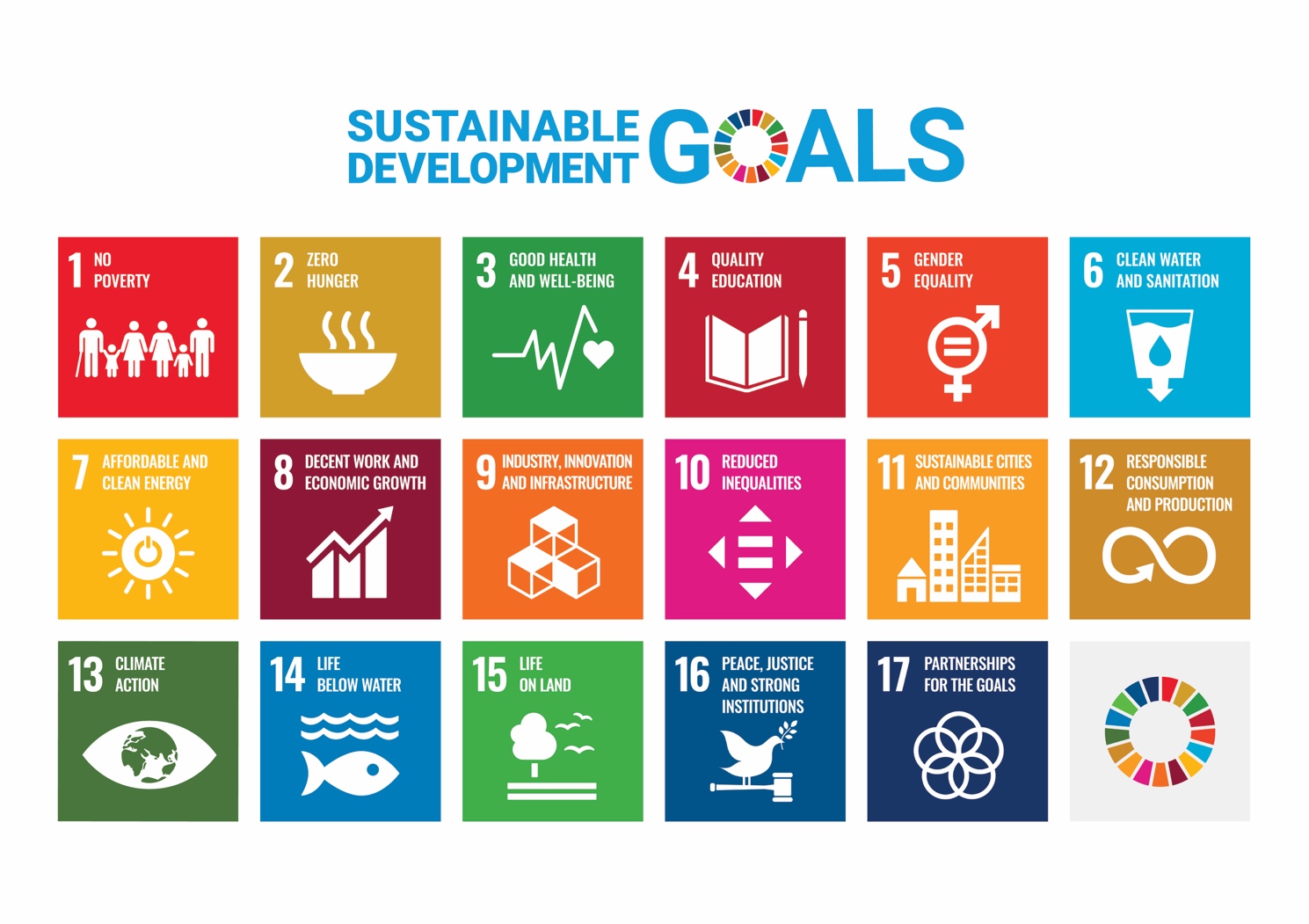 The content of classes can be connected to many SDGs. Instructors will encourage students to make these connections when writing their homework assignments and/or in the final report.The content of classes can be connected to many SDGs. Instructors will encourage students to make these connections when writing their homework assignments and/or in the final report.The content of classes can be connected to many SDGs. Instructors will encourage students to make these connections when writing their homework assignments and/or in the final report.